АДМИНИСТРАЦИЯ ГОРОДА ИШИМА
ПОСТАНОВЛЕНИЕ 05 июня 2023 г.										№ 965 	В соответствии с Бюджетным кодексом Российской Федерации, руководствуясь Уставом города Ишима:1. 	Утвердить порядок предоставления субсидий на возмещение и (или) финансовое обеспечение затрат по капитальному ремонту, реконструкции сетей теплоснабжения, горячего водоснабжения, холодного водоснабжения, водоотведения, расположенных в границах муниципального образования городской округ город Ишим, за счет средств бюджета города Ишима, согласно приложению к настоящему постановлению.2. 	Опубликовать настоящее постановление в газете «Ишимская правда», в сетевом издании «Официальные документы города Ишима» (http://ishimdoc.ru) и разместить его на официальном сайте муниципального образования городской округ город Ишим.3. 	Контроль за исполнением настоящего постановления возложить на заместителя Главы города по городскому хозяйству.Глава города                     						Ф.Б. Шишкин                                                                           Приложение                                                                            к постановлению                                                                              администрации города Ишима                                                                                 от 05 июня 2023 года № 965Порядокпредоставления субсидий на возмещение и (или) финансовое обеспечение затрат по капитальному ремонту, реконструкции сетей теплоснабжения, горячего водоснабжения, холодного водоснабжения, водоотведения, расположенных в границах муниципального образования городской округ город Ишим, за счет средств бюджета города Ишима1. Общие положения1.1. Настоящий Порядок разработан в соответствии с Бюджетным кодексом Российской Федерации, Федеральным законом от 06.10.2003 № 131-ФЗ «Об общих принципах организации местного самоуправления в Российской Федерации», постановлением Правительства Российской Федерации от 18.09.2020 № 1492 «Об общих требованиях к нормативным правовым актам, муниципальным правовым актам, регулирующим предоставление субсидий, в том числе грантов в форме субсидий, юридическим лицам, индивидуальным предпринимателям, а также физическим лицам - производителям товаров, работ, услуг, и о признании утратившими силу некоторых актов Правительства Российской Федерации и отдельных положений некоторых актов Правительства Российской Федерации» (далее - Постановление № 1492).1.2. Настоящим Порядком регулируются отношения по предоставлению субсидий на возмещение и (или) финансовое обеспечение затрат по капитальному ремонту, реконструкции сетей теплоснабжения, горячего водоснабжения, холодного водоснабжения, водоотведения, расположенных в границах муниципального образования городской округ город Ишим, за счет средств бюджета города Ишима (далее - Порядок).1.3. Для целей настоящего Порядка применяются следующие понятия и сокращения:а) Сеть теплоснабжения, сеть горячего водоснабжения - сеть теплоснабжения, сеть горячего водоснабжения, одновременно отвечающая следующим условиям:не включена в план проведения капитального ремонта, работ по реконструкции за счет средств, предусмотренных на его проведение тарифом на регулируемый вид деятельности в сфере теплоснабжения, установленным для организации, осуществляющей регулируемый вид деятельности в сфере теплоснабжения;не подлежит капитальному ремонту, реконструкции за счет средств, подлежащих возмещению арендатору путем изменения формы арендной платы в виде возложения на арендатора обусловленных договором аренды затрат на улучшение арендованного имущества в порядке, установленном муниципальным правовым актом Администрации города Ишима (в случае, если такое муниципальное имущество находится в аренде);б) Сеть холодного водоснабжения, сеть водоотведения - сеть холодного водоснабжения, сеть водоотведения, одновременно отвечающая следующим условиям:не включена в план проведения капитального ремонта, работ по реконструкции за счет средств, предусмотренных на его проведение тарифом на регулируемый вид деятельности в сфере холодного водоснабжения, водоотведения, установленным для организации, осуществляющей регулируемый вид деятельности в сфере холодного водоснабжения, водоотведения;не подлежит капитальному ремонту, реконструкции за счет средств, подлежащих возмещению арендатору путем изменения формы арендной платы в виде возложения на арендатора обусловленных договором аренды затрат на улучшение арендованного имущества в порядке, установленном муниципальным правовым актом Администрации города Ишима (в случае, если такое муниципальное имущество находится в аренде);в) Объект субсидирования - сеть теплоснабжения (участок сети), сеть горячего водоснабжения (участок сети), сеть холодного водоснабжения (участок сети), сеть водоотведения (участок сети), имеющая превышение срока эксплуатации по отношению к нормативному сроку службы, требующая проведения капитального ремонта и (или) реконструкции;г) Получатель субсидии - юридические лица (за исключением государственных (муниципальных) учреждений), индивидуальные предприниматели, которым принадлежат права владения и (или) пользования и (или) распоряжения Объектом субсидирования, осуществляющие регулируемые виды деятельности в сферах теплоснабжения и (или) водоснабжения и (или) водоотведения;д) Заключение о достоверности - заключение о достоверности определения сметной стоимости капитального ремонта и (или) реконструкции Объекта субсидирования, подготовленное в соответствии с действующим законодательством;е) Субсидия на проектирование - возмещение затрат Получателя субсидии, возникших в связи с оказанием услуг по разработке Проектной документации;ж) Субсидия на ремонт - возмещение затрат или финансирование работ Получателя субсидии, возникших в связи с выполнением работ по Ремонту;з) Субсидия - средства бюджета города Ишима, предоставляемые Получателю субсидии на цели, установленные настоящим Порядком: Субсидия на проектирование, Субсидия на ремонт;и) Ремонт - капитальный (текущий) ремонт Объекта субсидирования, направленный на устранение его физического и (или) морального износа, не связанный с изменением его функционального назначения и предусматривающий восстановление его ресурса с частичной заменой, а также улучшение эксплуатационных показателей сетей теплоснабжения, горячего водоснабжения, холодного водоснабжения, водоотведенияи (или) реконструкция Объекта субсидирования;к) Проектная документация - проектная документация, предусмотренная градостроительным законодательством Российской Федерации, содержащая описание работ по Ремонту и сметную стоимость таких работ;л) Уполномоченный орган - Департамент городского хозяйства Администрации города Ишима, осуществляющий функции главного распорядителя бюджетных средств, до которого в соответствии с бюджетным законодательством Российской Федерации как получателя бюджетных средств доведены в установленном порядке лимиты бюджетных обязательств на предоставление субсидий на соответствующий финансовый год и плановый период в соответствии с настоящим Порядком;м) Уполномоченная организация - муниципальное казенное учреждение «Управление жилищно-коммунальным хозяйством города Ишима» или специализированная организация (юридическое лицо, индивидуальный предприниматель), привлекаемая Уполномоченным органом на основании муниципального контракта, заключенного в порядке, установленном действующим законодательством Российской Федерации в сфере закупок товаров, работ, услуг для обеспечения государственных и муниципальных нужд.Уполномоченная организация осуществляет в соответствии с Соглашением о предоставлении субсидии контроль за ходом и качеством выполнения работ, а также проверку документов, подтверждающих объем и стоимость фактически выполненных работ;н) Соглашение о предоставлении субсидии - соглашение о предоставлении Субсидии на проектирование или соглашение о предоставлении Субсидии на ремонт, заключаемые между Получателем субсидии и Уполномоченным органом, определяющее права и обязанности сторон, возникающие в связи с предоставлением субсидии, разработанное согласно типовой формы, утвержденной финансовым органом города Ишима в соответствии с Бюджетным кодексом Российской Федерации, Постановлением № 1492.1.4. Иные понятия, используемые в настоящем Порядке, применяются в тех же значениях, что и в законодательстве Российской Федерации, Тюменской области и муниципальных правовых актах города Ишима.1.5. Целями предоставления субсидии являются:а) для Субсидии на проектирование - возмещение затрат Получателя субсидии, возникших в связи с оказанием услуг по разработке Проектной документации, в соответствии с муниципальной программой в сфере развития жилищно-коммунального хозяйства города Ишима, государственной программой Тюменской области «Модернизация систем коммунальной инфраструктуры»;б) для Субсидии на Ремонт:финансовое обеспечение затрат Получателя субсидии на выполнение работ по Ремонту, установленных в Проектной документации, в соответствии с муниципальной программой в сфере развития жилищно-коммунального хозяйства города Ишима, государственной программой Тюменской области «Модернизация систем коммунальной инфраструктуры»;возмещение затрат Получателя субсидии, понесенных на Ремонт, в соответствии с муниципальной программой в сфере развития жилищно-коммунального хозяйства города Ишима, государственной программой Тюменской области «Модернизация систем коммунальной инфраструктуры».1.6.Сведения о субсидиях включаются в размещаемый на едином портале бюджетной системы Российской Федерации в информационно-телекоммуникационной сети «Интернет» реестр субсидий, формирование и ведение которого осуществляется Министерством финансов Российской Федерации в установленном им порядке.2. Требования к предоставлению документов2.1. Документы, отчеты, Проектная документация предоставляются Получателем субсидии в оригинале с подписью лица, имеющего право действовать от имени Получателя субсидии в соответствии с действующим законодательством.Иные документы предоставляются либо в двух экземплярах, один из которых подлинник, представляемый для обозрения и подлежащий возврату Получателю субсидии, другой - копия документа, либо в виде нотариально засвидетельствованных копий документов.Документы, состоящие из двух и более листов, должны быть пронумерованы и прошнурованы, не должны иметь подчистки либо приписки, зачеркнутых слов и иных не оговоренных в них исправлений, не должны быть исполнены карандашом, а также не должны иметь повреждений, не позволяющих истолковать их содержание.Копии документов должны соответствовать их оригиналам.2.2. Сведения, содержащиеся в предоставленных документах, должны отвечать требованиям достоверности (соответствовать действующему законодательству и не иметь противоречий с иными предоставленными документами).2.3. Предоставление документов Получателем субсидии в Уполномоченный орган, Уполномоченную организацию осуществляется посредством их передачи в Уполномоченный орган, Уполномоченную организацию при личном обращении.2.4. Информирование, приглашение Получателя субсидии Уполномоченным органом, Уполномоченной организацией осуществляется посредством направления телефонограммы с одновременным направлением сообщения на адрес электронной почты Получателя субсидии при его наличии (далее - электронное письмо).Вручение документов Получателю субсидии Уполномоченным органом, Уполномоченной организацией осуществляется после направления телефонограммы с одновременным направлением электронного письма с приглашением Получателя субсидии явиться в Уполномоченный орган, Уполномоченную организацию, соответственно, для получения документа.Телефонограмма направляется в соответствии с муниципальным правовым актом администрации города Ишима (далее - Инструкция).В случае неявки Получателя субсидии для получения документов документы хранятся в Уполномоченном органе, Уполномоченной организации в порядке, установленном Инструкцией Уполномоченного органа, Уполномоченной организации соответственно.Получатель субсидии имеет право забрать документы в течение одного года со дня направления Получателю субсидии соответствующей телефонограммы с электронным письмом.3.Условия и порядок предоставления Субсидии3.1. Настоящий Порядок применяется, если решением Ишимской городской Думы о бюджете города Ишима на соответствующий финансовый год и плановый период предусмотрено соответствующее расходное обязательство и случай предоставления Субсидии на цели, установленные настоящим Порядком, либо в случае предоставления субсидии в отношении Объекта субсидирования, являющегося муниципальным имуществом, только в случае предоставления субсидии на цели, установленные настоящим Порядком.3.2. Субсидия предоставляется Уполномоченным органом в пределах бюджетных ассигнований, предусмотренных в бюджете города Ишима на соответствующий финансовый год и плановый период, и лимитов бюджетных обязательств, доведенных до Уполномоченного органа на цели, установленные настоящим Порядком.В случае если размер субсидии, указанный Получателем субсидии, превышает размер лимитов бюджетных обязательств, доведенных до Уполномоченного органа на цели, установленные настоящим Порядком, субсидия предоставляется Получателю субсидии в размере имеющегося лимита бюджетных обязательств Уполномоченного органа.3.3. Предоставление Субсидии осуществляется на основании заключенного Соглашения о предоставлении субсидии.3.4. Требования, которым должен соответствовать на первое число месяца, предшествующему месяцу, в котором планируется заключение соглашения, Получатель субсидии:а) отсутствие у получателя субсидии неисполненной обязанности по уплате налогов, сборов, страховых взносов, пеней, штрафов, процентов, подлежащих уплате в соответствии с законодательством Российской Федерации о налогах и сборах;б) отсутствие у получателя субсидии задолженности, предусмотренной пунктом 17 статьи 241 Бюджетного кодекса Российской Федерации;в) получатель субсидии - юридическое лицо не должно находиться в процессе реорганизации (за исключением реорганизации в форме присоединения к юридическому лицу, являющемуся получателем субсидии, другого юридического лица), ликвидации, в отношении его не введена процедура банкротства, деятельность получателя субсидии не приостановлена в порядке, предусмотренном законодательством Российской Федерации, а получатель субсидии - индивидуальный предприниматель не должен прекратить деятельность в качестве индивидуального предпринимателя;г) отсутствие в реестре дисквалифицированных лиц сведений о дисквалифицированных руководителе, членах коллегиального исполнительного органа, лице, исполняющем функции единоличного исполнительного органа, или главном бухгалтере получателя субсидии, являющегося юридическим лицом, об индивидуальном предпринимателе и о физическом лице - производителе товаров, работ, услуг, являющегося получателем субсидии;д) получатель субсидии соответствует требованиям пункта 15 статьи 241 Бюджетного кодекса Российской Федерации (в случае если получателем субсидии является юридическое лицо);е) получатель субсидии не должен получать средства из бюджета города Ишима на основании иных нормативных правовых актов или муниципальных правовых актов на цели, установленные настоящим Порядком;ж) получатель субсидии не должен находиться в перечне организаций и физических лиц, в отношении которых имеются сведения об их причастности к экстремистской деятельности или терроризму, либо в перечне организаций и физических лиц, в отношении которых имеются сведения об их причастности к распространению оружия массового уничтожения.3.5. Получатель субсидии направляет в Уполномоченный орган следующие документы и информацию:документ, удостоверяющий полномочия представителя получателя субсидии (не требуется, если получатель субсидии обращается самостоятельно или от имени получателя субсидии обращается лицо, имеющее право действовать без доверенности);документ, выданный держателем реестра акционеров, подтверждающий соответствие получателя субсидии требованиям пункта 15 статьи 241 Бюджетного кодекса Российской Федерации (предоставляется получателем субсидии, организационно-правовой формой которого является акционерное общество);документ, подтверждающий права владения и (или) пользования и (или) распоряжения Объектом субсидирования (за исключением договора аренды, заключенного в отношении муниципального имущества, находящегося в аренде);справку об исполнении обязанности по уплате налогов, сборов, пеней, штрафов, процентов, выданную территориальным органом Федеральной налоговой службы, по состоянию не ранее чем 30 календарных дней до дня предоставления документов для заключения Соглашения о предоставлении субсидии, на дату формирования справки территориальным органом Федеральной налоговой службы;документ об отсутствии в отношении получателя субсидии исполнительных производств по оплате задолженности по денежным обязательствам перед бюджетом города Ишима, выданный территориальным органом Федеральной службы судебных приставов не ранее 30 календарных дней до дня предоставления документов для заключения Соглашения о предоставлении субсидии;документ, подтверждающий осуществление регулируемого вида деятельности (решение органа регулирования об установлении тарифа);отчет о результатах технического обследования (только для получателя субсидии, осуществляющего регулируемый вид деятельности в сфере теплоснабжения), подготовленный в соответствии с Федеральным законом от 27.07.2010 № 190-ФЗ «О теплоснабжении»;акт технического обследования (только для получателя субсидии, осуществляющего регулируемый вид деятельности в сферах водоснабжения, водоотведения), подготовленный в соответствии с Федеральным законом от 07.12.2011 № 416-ФЗ «О водоснабжении и водоотведении».3.6. В целях предоставления Субсидии на проектирование, получатель субсидии одновременно с документами, указанными в пункте 3.5 настоящего Порядка, представляет следующие документы, подтверждающие фактически понесенные получателем субсидии затраты:сметная документация на разработку Проектной документации, подготовленная с применением сметных нормативов, сведения о которых включены в федеральный реестр сметных нормативов, и сметных цен строительных ресурсов;договор на оказания услуг по разработке Проектной документации (с учетом оказания услуг для получения Заключения о достоверности при его предоставлении в соответствии с действующим законодательством);документы, подтверждающие исполнение договора (акт оказанных услуг по разработке Проектной документации);Проектная документация;Заключение о достоверности (в случаях, предусмотренных Градостроительным кодексом РФ);3.7. В целях возмещения и финансового обеспечения затрат получателя субсидии, связанных с выполнением работ по Ремонту, получатель субсидии одновременно с документами, указанными в пункте 3.5 настоящего Порядка, представляет Проектную документацию, Заключение о достоверности (указанные документы не предоставляются, если получателю субсидии предоставлялась субсидия на проектирование).3.8. При приеме документов специалист Уполномоченного органа:а) регистрирует документы в соответствии с Инструкцией;б) осуществляет проверку представленных документов на соответствие оригиналам и заверение их копии путем проставления штампа Уполномоченного органа (за исключением документов, засвидетельствованных в нотариальном порядке);в) проверяет наличие документов, предусмотренных пунктом 3.5 настоящего Порядка, с учетом положений пунктов 3.6, 3.7 настоящего Порядка;г) выдает расписку о получении подлинников документов, представленных в Уполномоченный орган.3.9. Уполномоченный орган в течение 10 рабочих дней, следующих за днем приема документов (информации) получателя субсидии, в соответствии с пунктом 3.5 настоящего Порядка, с учетом положений пунктов 3.6, 3.7 настоящего Порядка, осуществляет формирование и получение электронной выписки из Единого государственного реестра юридических лиц либо выписки из Единого государственного реестра индивидуальных предпринимателей на официальном сайте Федеральной налоговой службы винформационно-телекоммуникационной сети «Интернет» (в отношении получателя субсидии), осуществляет проверку информации в отношении получателя субсидии на официальном сайте Федеральной службы по финансовому мониторингу в информационно-телекоммуникационной сети «Интернет», рассмотрение документов (информации) получателя субсидии на предмет его соответствия требованиям, установленных пунктом 3.4 настоящего Порядка, требований, предъявляемых положениями пунктов 2.1 - 2.2 настоящего Порядка, проверяет достоверность сведений, содержащихся в представленных (полученных) документах, путем их анализа и сопоставления, проверяет наличие оснований для отказа в заключении соглашения, указанных в пункте 3.11 настоящего Порядка.3.10. Уполномоченный орган в течение срока, предусмотренного пунктом 3.9 настоящего Порядка, принимает одно из следующих решений:при отсутствии оснований для отказа в заключении соглашения, предусмотренного пунктом 3.11 настоящего Порядка, - о заключении Соглашения о предоставлении субсидии;при наличии оснований для отказа в заключении соглашения, предусмотренных пунктом 3.11 настоящего Порядка, - об отказе в заключении Соглашения о предоставлении субсидии.3.11. Основаниями для отказа в заключении соглашения являются:а) несоответствие получателя субсидии требованиям, установленным в пункте 3.4 настоящего Порядка;б) недостоверность представленной получателем субсидии информации, содержащихся в представленных (полученных) документах, указанных в пункте 3.5 настоящего Порядка, с учетом требований, установленных пунктами 3.6, 3.7 настоящего Порядка, в том числе информации о месте нахождения и адресе юридического лица;в) непредставление (представление не в полном объеме) получателем субсидии документов, указанных в пункте 3.5 настоящего Порядка, с учетом требований, установленных пунктами 3.6, 3.7 настоящего Порядка;г) несоответствие документов требованиям, установленным в пункте 2.1 настоящего Порядка;д) получатель субсидии не относится к категории Получателя Субсидии;е) отсутствие лимитов бюджетных обязательств, доведенных Уполномоченному органу на текущий финансовый год на цели, указанные в пункте 1.5 настоящего Порядка;3.12. При наличии оснований для отказа в заключении соглашения, предусмотренных пунктом 3.11 настоящего Порядка, Уполномоченный орган в пределах срока, установленного пунктом 3.9 настоящего Порядка, направляет получателю субсидии уведомление с информацией об отказе в заключении соглашения с обоснованием причин, посредством почтового отправления с уведомлением о вручении, а в случае личного обращения уполномоченного представителя получателя субсидии в течение указанного срока, до момента направления указанного уведомления по почте, данное уведомление вручается представителю получателя субсидии.Отказ в заключении соглашения не препятствует повторной подаче документов (информации) при условии устранения причин, по которым, повлекшим  отказ в заключении соглашения.3.13. При отсутствии оснований для отказа в заключении соглашения, предусмотренных пунктом 3.11 настоящего Порядка, Уполномоченный орган направляет получателю субсидии, с которым Уполномоченным органом принято решение о заключении Соглашения о предоставлении субсидии, проект Соглашения о предоставлении субсидии в двух экземплярах по почте заказным письмом с уведомлением о вручении, а в случае личного обращения уполномоченного представителя получателя субсидии, до момента направления проекта Соглашения о предоставлении субсидии по почте, проект Соглашения о предоставлении субсидии в двух экземплярах вручается представителю получателя субсидии.При отсутствии оснований для отказа в заключении соглашения, предусмотренных пунктом 3.11 настоящего Порядка, и если источником финансового обеспечения расходных обязательств города Ишима по предоставлению Субсидии являются межбюджетные трансферты, имеющие целевое назначение, из федерального бюджета бюджету Тюменской области, Соглашение о предоставлении субсидии с соблюдением требований о защите государственной тайны заключается в государственной интегрированной информационной системе управления общественными финансами «Электронный бюджет».Соглашение о предоставлении субсидии заключается в соответствии с типовыми формами, установленными Министерством финансов Российской Федерации для соглашений о предоставлении субсидий из федерального бюджета (в случае, если источником финансового обеспечения расходных обязательств города Ишима по предоставлению Субсидии являются межбюджетные трансферты, имеющие целевое назначение, из федерального бюджета бюджету Тюменской области).3.14. Получатель субсидии, с которым Уполномоченным органом принято решение о заключении Соглашения о предоставлении субсидии, в течение 5 рабочих дней со дня получения проекта Соглашения о предоставлении субсидии возвращает подписанные экземпляры проекта Соглашения о предоставлении субсидии в адрес Уполномоченного органа.3.15. Соглашение о предоставлении субсидии заключается на срок с даты регистрации Соглашения о предоставлении субсидии в соответствии с настоящим Порядком до окончания срока действия утвержденных лимитов бюджетных обязательств, доведенных до Уполномоченного органа.Получатель субсидии обязан соблюдать обязательные условия предоставления субсидии, предусмотренные Бюджетным кодексом Российской Федерации. Указанные условия также подлежат включению в Соглашение о предоставлении субсидии.В Соглашении о предоставлении субсидии предусматриваются условия о согласовании новых условий Соглашения о предоставлении субсидии или о расторжении Соглашения о предоставлении субсидии при не достижении согласия по новым условиям в случае уменьшения главному распорядителю как получателю бюджетных средств ранее доведенных лимитов бюджетных обязательств на предоставление субсидий на соответствующий финансовый год в соответствии с настоящим Порядком, приводящего к невозможности предоставления субсидии в размере, определенном в Соглашении о предоставлении субсидии.В Соглашении о предоставлении субсидии также предусматриваются положения:о согласии Получателя субсидии, а также лиц, получающих средства на основании договоров, заключенных с Получателем субсидии (за исключением государственных (муниципальных) унитарных предприятий, хозяйственных товариществ и обществ с участием публично-правовых образований в их уставных (складочных) капиталах, а также коммерческих организаций с участием таких товариществ и обществ в их уставных (складочных) капиталах), на осуществление в отношении их проверки Уполномоченным органом соблюдения порядка и условий предоставления субсидии, в том числе в части достижения результатов предоставления субсидии и проверки органом государственного (муниципального) финансового контроля соблюдения Получателем субсидии порядка и условий предоставления Субсидии в соответствии со статьями 268.1 и 269.2 Бюджетного кодекса Российской Федерации;в случае, установленном пунктом 10 Общих требований, в Соглашение о предоставлении субсидии включаются положения о казначейском сопровождении, установленные правилами казначейского сопровождения в соответствии с бюджетным законодательством Российской Федерации.3.16. Заключение дополнительного соглашения к Соглашению о предоставлении субсидии, в том числе дополнительного соглашения о расторжении Соглашения о предоставлении субсидии, осуществляется согласно типовой форме, утвержденной финансовым органом города Ишима.3.17. Результатом предоставления Субсидии в зависимости от цели ее предоставления является:разработанная Проектная документация, на которую получено Заключение о достоверности (в случаях, предусмотренных Градостроительным кодексом РФ);завершенный(ые) Ремонтом Объект(ы) субсидирования в соответствии с Проектной документацией.Результат предоставления субсидии должен соответствовать типам результатов предоставления субсидии, определенным в соответствии с установленным Министерством финансов Российской Федерации порядком проведения мониторинга достижения результатов предоставления субсидии.3.18. Субсидия на проектирование перечисляется в размере фактической стоимости услуг по разработке Проектной документации, с учетом стоимости оказания услуг по получению Заключения о достоверности при его предоставлении в соответствии с действующим законодательством и настоящим Порядком, подтвержденной актом выполненных работ по подготовке Проектной документации, но не более стоимости, указанной в Соглашении о предоставлении Субсидии на проектирование.Получатель субсидии обязан предоставить отчет о достижении результата предоставления Субсидии по форме, установленной Соглашением о предоставлении Субсидии в сроки и по форме, установленной Соглашением о предоставлении Субсидии3.19. Перечисление Субсидии на финансовое обеспечение затрат Получателя субсидии на выполнение работ по Ремонту, установленных в Проектной документации, осуществляется Уполномоченным органом не позднее 10-го рабочего дня, следующего за днем регистрации Соглашения о предоставлении субсидии, в безналичной форме на расчетный или корреспондентский счет, открытый Получателем субсидии в учреждениях Центрального банка Российской Федерации или кредитных организациях (за исключением Субсидий, подлежащих в соответствии с бюджетным законодательством Российской Федерации казначейскому сопровождению).В случае, если Субсидия подлежит в соответствии с бюджетным законодательством Российской Федерации казначейскому сопровождению, перечисление Субсидии на финансовое обеспечение затрат осуществляется по правилам казначейского сопровождения в соответствии с бюджетным законодательством Российской Федерации.Перечисление Субсидии на возмещение затрат Получателя субсидии, понесенных на Ремонт, осуществляется по факту выполненных работ по Ремонту в соответствии с Проектной документацией (за исключением затрат, указанных в абзаце втором подпункта «б» пункта 1.5 настоящего Порядка), но не превышающие общего размера затрат, определенных в Проектной документации.Затраты по Ремонту подлежат возмещению за счет средств Субсидии при соблюдении требований настоящего Порядка в пределах бюджетных ассигнований на соответствующий финансовый год, предусмотренных в бюджете города Ишима на соответствующий финансовый год и плановый период, и лимитов бюджетных обязательств, доведенных до Уполномоченного органа на цели, установленные настоящим Порядком.Получателю субсидии - юридическому лицу, а также иным юридическим лицам, получающим средства на основании договоров, заключенных с Получателем субсидии, запрещается приобретать за счет Субсидии средства иностранной валюты, за исключением операций, осуществляемых в соответствии с валютным законодательством Российской Федерации при закупке (поставке) высокотехнологичного импортного оборудования, сырья и комплектующих изделий, а также связанных с достижением результатов предоставления этих средств иных операций, определенных настоящим Порядком.3.20. В период производства работ по Ремонту Уполномоченная организация осуществляет контроль выполнения работ по Ремонту в соответствии с заключенным Соглашением о предоставлении субсидии.3.21. После выполнения работ (этапа работ, определенного Проектной документацией) по Ремонту на Объекте(ах) субсидирования, с целью оплаты фактически понесенных затрат на Ремонт, Получатель субсидии предоставляет в Уполномоченную организацию следующие документы по каждому объекту Ремонта:а) акт выполненных работ по форме №КС-2, справка о стоимости выполненных работ и затрат по форме №КС-3, и счет/счета-фактуры (при необходимости).3.22. При приеме документов специалист Уполномоченной организации:а) регистрирует документы в соответствии с Инструкцией;б) осуществляет проверку представленных документов на соответствие оригиналам и заверение их копии путем проставления штампа Уполномоченного органа (за исключением документов, засвидетельствованных в нотариальном порядке);в) проверяет наличие документов, предусмотренных пунктом 3.21 настоящего Порядка;г) выдает расписку о получении подлинников документов, представленных в Уполномоченную организацию.3.23. Уполномоченная организация в течение 20 дней с момента регистрации документов, указанных в пункте 3.21 настоящего Порядка, выполняет проверку представленной документации на предмет соответствия видов и объемов фактически выполненных работ видам и объемам работ, указанным в Проектной документации, актах о приемке выполненных работ (унифицированная форма КС-2).3.24. При установлении соответствия документов в рамках предмета проверки, предусмотренного пунктом 3.23 настоящего Порядка, Уполномоченная организация не позднее трех рабочих дней со дня истечения срока, предусмотренного пунктом 3.23 настоящего Порядка, проставляет отметку в актах выполненных работ, в актах ф. КС2 о проведенной проверке документов в виде «Проверено. Наименование должности проверяющего, подпись, ФИО».3.25. Основаниями для отказа в предоставлении субсидии являются:а) непредставление (предоставление не в полном объеме) Получателем Субсидии документов, указанных в пункте 3.21 настоящего Порядка;б) недостоверность сведений, содержащихся в представленных (полученных) документах, указанных в пункте 3.21 настоящего Порядка;в) несоответствие документов требованиям, установленным в пункте 2.1 настоящего Порядка;г) представленные документы направлены на достижение целей, не связанных с целью предоставления субсидии;д) несоответствие видов фактически выполненных работ по Ремонту Проектной документации;е) предоставление Получателем субсидии отчета о достижении значений результата и показателей (характеристик) предоставления субсидии, в котором содержится информация о не достижении значений результата предоставления субсидии.3.26. При наличии оснований для отказа Получателю субсидии в предоставлении субсидии, предусмотренных пунктом 3.25 настоящего Порядка, Уполномоченный орган направляет Получателю субсидии уведомление об отказе в предоставлении субсидии с обоснованием причин отказа по форме, посредством почтового отправления с уведомлением о вручении, а в случае личного обращения уполномоченного представителя Получателя субсидии, до момента направления указанного уведомления по почте, данное уведомление вручается представителю Получателя субсидии.3.27. Перечисление Субсидии на Ремонт осуществляется Уполномоченным органом не позднее 10-го рабочего дня, следующего за днем издания приказа руководителя Уполномоченного органа о предоставлении субсидии в безналичной форме на расчетный или корреспондентский счет Получателя субсидии, открытый в учреждениях Центрального банка Российской Федерации или кредитных организациях, указанный в Соглашении о предоставлении субсидии.3.28. Субсидия, остатки Субсидии, предоставленные на цель, указанную в абзаце втором подпункта «б» пункта 1.5 настоящего Порядка, не использованные в отчетном финансовом году по состоянию на 1 января очередного финансового года  (далее - остатки Субсидии), а также в случае не достижения значений результатов и показателей (характеристик), установленных в пункте 3.18 настоящего Порядка, подлежат возврату в бюджет города Ишима до 31 января года, следующего за отчетным финансовым годом, Получателем субсидии.4. Требования к отчетности4.1. Получатель субсидии обязан предоставить отчеты о достижении значений результата и показателей (характеристик) (при их установлении) предоставления субсидии, об осуществлении расходов, источником финансового обеспечения которых является субсидия, предоставленная на цели, указанные в пункте 1.5 настоящего Порядка, в соответствии с пунктами 3.17, 3.21 настоящего Порядка в сроки и по форме согласно Соглашению о предоставлении субсидии – ежеквартально, не позднее 15  числа месяца, следующего за отчетным кварталом.4.2. Уполномоченный орган осуществляет оценку достижения Получателем субсидии результата и показателей (характеристик), указанных в пункте 3.17 настоящего Порядка, на основании отчета о достижении значений результата и показателей (характеристик) предоставления Субсидии.4.3. Уполномоченный орган вправе устанавливать в Соглашении о предоставлении субсидии сроки и формы представления Получателем субсидии дополнительной отчетности.5. Требования об осуществлении контроля (мониторинга)за соблюдением условий и порядка предоставления субсидийи ответственности за их нарушение5.1. Уполномоченный орган осуществляет проверку соблюдения получателем субсидии порядка и условий предоставления субсидий, в том числе в части достижения результатов предоставления субсидии.Органы государственного (муниципального) финансового контроля осуществляют проверку соблюдения условий и порядка предоставления Субсидии в соответствии со статьями 268.1 и 269.2 Бюджетного кодекса Российской Федерации.В случае самостоятельного выявления Получателем субсидии нарушений условий и порядка предоставления субсидии, Получатель субсидии обеспечивает возврат Субсидии в бюджет города Ишима в течение 30 календарных дней с момента выявления нарушений.Проведение мониторинга достижения результатов предоставления субсидии исходя из достижения значений результатов предоставления субсидии, определенных Соглашением о предоставлении субсидии, и событий, отражающих факт завершения соответствующего мероприятия по получению результата предоставления субсидии (контрольная точка), осуществляется в порядке и по формам, установленным Министерством финансов Российской Федерации.5.2. Субсидия, перечисленная Получателю субсидии, остатки Субсидии подлежит возврату в бюджет города Ишима в случае нарушения Получателем субсидии условий предоставления Субсидии, установленных настоящим Порядком, в том числе выявленных по результатам государственного (муниципального) финансового контроля в соответствии с действующим законодательством, а также в случае не достижения значений результатов и показателей (характеристик), установленных в пункте 3.17 настоящего Порядка.5.3. В случае выявления Уполномоченным органом нарушения условий предоставления Субсидии, установленных настоящим Порядком, Уполномоченный орган в течение 3 рабочих дней с даты выявления такого нарушения и (или) обстоятельства обеспечивает подготовку требования о возврате Субсидии, остатков Субсидии в форме претензии (далее - требование) и его направление Получателю субсидии путем направления почтового отправления или непосредственного вручения с отметкой о получении.Датой выявления нарушения условий предоставления Субсидии, установленных настоящим Порядком, является дата составления специалистом Уполномоченного органа акта о выявлении нарушения, оформленного в соответствии с требованиями, установленными муниципальными правовыми актами города Ишима.5.4. В случае выявления нарушения условий предоставления Субсидии, установленных настоящим Порядком, по результатам государственного (муниципального) финансового контроля (если контрольные мероприятия были проведены в отношении Уполномоченного органа) Уполномоченный орган в течение 3 рабочих дней с даты регистрации в соответствии с Инструкцией предписания и (или) представления органа государственного (муниципального) финансового контроля обеспечивает подготовку требования и его направление Получателю субсидии путем направления почтового отправления  или непосредственного вручения с отметкой о получении.5.5. В случае выявления нарушения условий предоставления Субсидии, установленных настоящим Порядком, по результатам государственного (муниципального) финансового контроля (если контрольные мероприятия были проведены в отношении Получателя субсидии) Уполномоченный орган в течение 3 рабочих дней с даты регистрации в соответствии с Инструкцией информации о неисполнении Получателем субсидии предписания и (или) представления органа государственного (муниципального) финансового контроля обеспечивает подготовку требования и его направление Получателю субсидии путем направления почтового отправления или непосредственного вручения с отметкой о получении.5.6. В случае непринятия Уполномоченным органом решения о наличии потребности в осуществлении расходов, источником обеспечения которых являются не использованные в отчетном финансовом году Остатки субсидии, в порядке, установленном пунктом 3.28 настоящего Порядка, и невозврата Получателем субсидии Остатков субсидии в бюджет города Ишима до 31 января года, следующего за отчетным финансовым годом, Уполномоченный орган до 05 февраля года, следующего за отчетным финансовым годом, обеспечивает подготовку требования и его направление Получателю субсидии путем направления почтового отправления или  непосредственного вручения с отметкой о получении.5.7. Получатель субсидии, которому направлено требование, обеспечивает возврат Субсидии в бюджет города Ишима в течение 30 календарных дней со дня получения им требования.5.8. При невозврате Получателем субсидии денежных средств в срок, предусмотренный пунктом 5.7 настоящего Порядка, Субсидия, остатки Субсидии по иску, подготовленному и направленному Уполномоченным органом в соответствующий суд судебной системы Российской Федерации в соответствии с законодательством Российской Федерации в течение 20 календарных дней со дня истечения срока, установленного Получателю субсидии для возврата денежных средств в соответствии с требованием, истребуются в судебном порядке.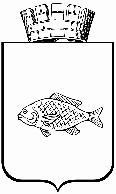 Об утверждении порядка предоставления субсидий на возмещение и (или) финансовое обеспечение затрат по капитальному ремонту, реконструкции сетей теплоснабжения, горячего водоснабжения, холодного водоснабжения, водоотведения, расположенных в границах муниципального образования городской округ город Ишим, за счет средств бюджета города Ишима